7th July 2021Dear Parents / CarersI just wanted to take this opportunity to update you with information regarding the leadership of the school form September onwards.Mrs Joanne Mullineux, our current Deputy Headteacher, has been asked by governors to become Acting Headteacher from September 2021.  Mrs Lynne Ledgard, our current Head of Sixth Form College, has been asked to become Acting Deputy Headteacher from September 2021.  Mr Andrew Poskitt and Mr Neil Bothwell will become joint Acting Heads of College from September 2021.These arrangements will ensure a smooth transfer of responsibility for September onwards and will remain until a permanent Headteacher is appointed by governors.If you have any concerns / questions about these arrangements then please contact me in school.Yours sincerely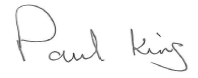 Paul KingHeadteacher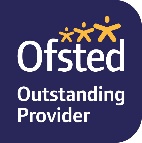 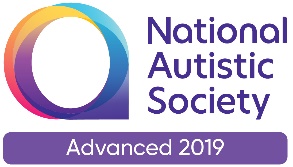 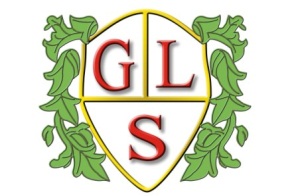 Paul King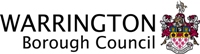 HeadteacherJoanne MullineuxDeputy Headteacher